Анализ развивающей предметно – пространственной среды группы № 7 «Лесовичок»Развивающая предметно-пространственная среда группы  соответствует принципам построения развивающей предметно-пространственной среды ФГОС ДО: 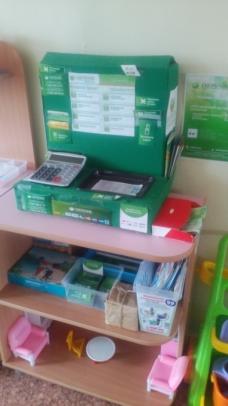 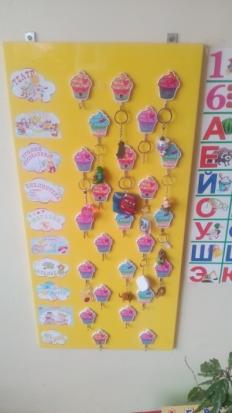 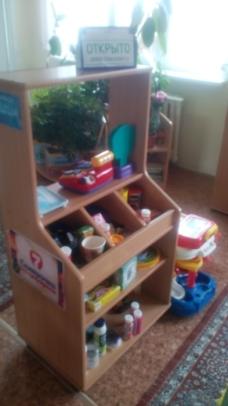 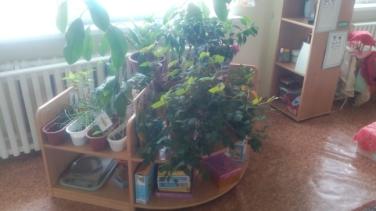 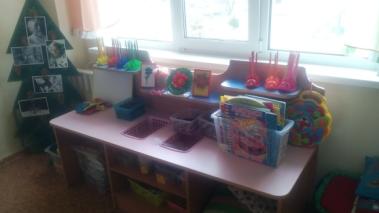 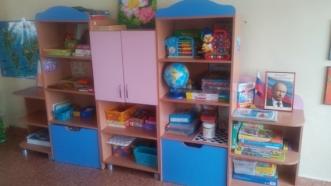 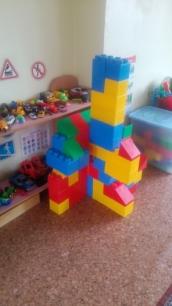 Преобразование среды осуществляется и по результатам реализации программы, проектов, комплексно-тематического планирования.В результате реализация проекта «Дети и дорога» в группе появились дорожные знаки, с помощью которых дети закрепляют правила безопасного поведения на дороге, выставка рисунков, настольные печатные игры.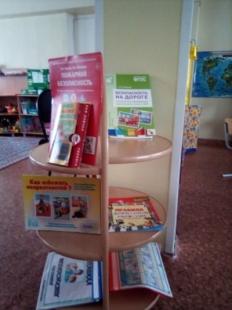 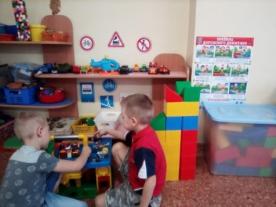 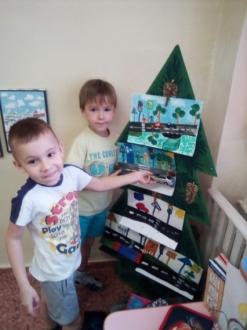 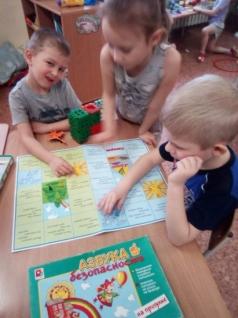 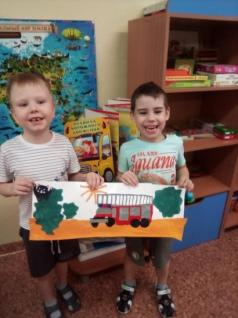 При создании среды в группе учитываю принцип индивидуализации - созданием в группе определенных традиций (поздравления именинников,  совместные чаепития с родителями и детьми), наличие «Визитки» группы, выставок творчества детей, наличие «Презентация семьи». Есть место для индивидуальных выставок работ детей.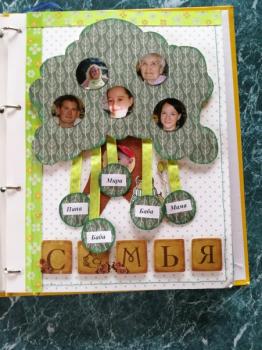 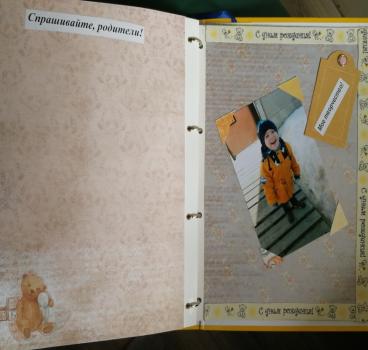 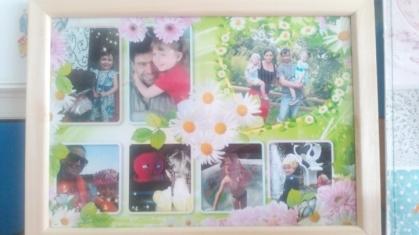 Совместные фото выставки  к различным праздникам: «День матери»  «Новый год»  «23 февраля»  «8 марта»  «День Космонавтики» 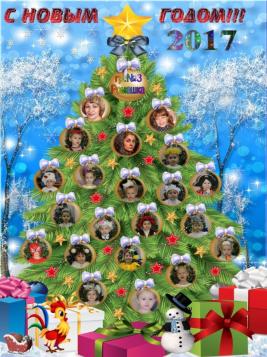 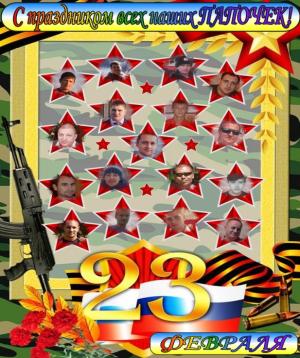 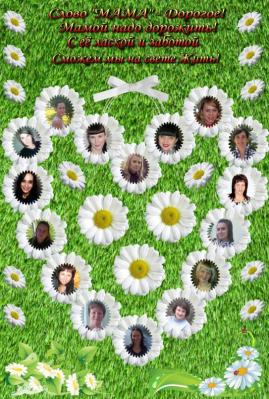 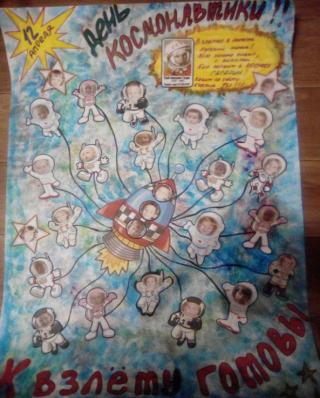 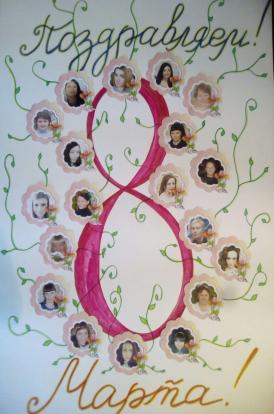 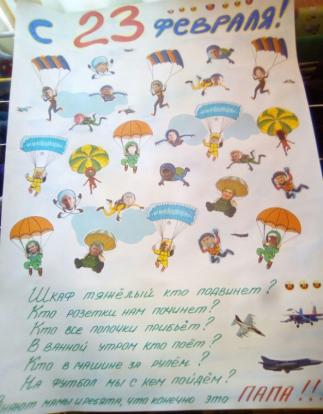 В рамках комплексно-тематического планирования, по каждой теме развивающая предметно-пространственная среда группы совместно с детьми преобразуется. Например, при реализации темы «Космос» среда группы пополнилась макетами, презентациями детей о космосе, выставкой рисунков и др.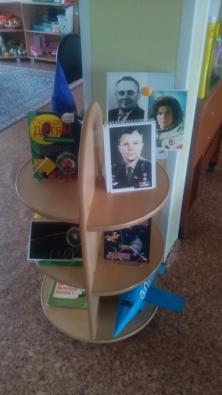 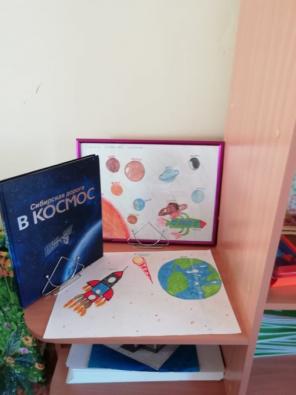 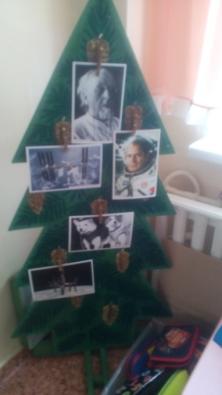 